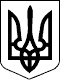 123 СЕСІЯ  ЩАСЛИВЦЕВСЬКОЇ СІЛЬСЬКОЇ РАДИ7 СКЛИКАННЯРІШЕННЯ24.07.2020 р.                                         № 2453с. ЩасливцевеПро згоду на поділ земельної ділянки комунальної власності в с. Генічеська ГіркаРозглянувши клопотання фізичної особи-підприємця *** (ідентифікаційний номер –***), щодо надання згоди на поділ земельної ділянки комунальної власності з кадастровим номером 6522186500:11:005:01***, що знаходиться в її користуванні на шість самостійних земельних ділянок, та надані документи, враховуючи Детальний план пансіонату «Арабескі» по вулиці Набережна, *** в с. Генічеська Гірка Генічеського району Херсонської області, відповідно ст. 56 Закону України «Про землеустрій», вимог Земельного кодексу України, керуючись ст. 26 Закону України «Про місцеве самоврядування в Україні», сесія Щасливцевської сільської ради ВИРІШИЛА:1. Надати ФІЗИЧНІЙ ОСОБІ-ПІДПРИЄМЦЮ *** (ідентифікаційний номер –***) як користувачу (номер запису у Державному реєстрі речових прав на нерухоме майно про інше речове право – ***) земельної ділянки комунальної власності Щасливцевської сільської ради (реєстраційний номер об’єкта нерухомого майна у Державному реєстрі речових прав на нерухоме майно – ***), з кадастровим номером 6522186500:11:005:01***, площею 5 га., цільового призначення - для будівництва та обслуговування об’єктів рекреаційного призначення (КВЦПЗ - 07.01.), згоду на її поділ на шість самостійних земельних ділянок (№№ 1, 2, 3, 4, 5, 6) площами 4,0500 га., 0,2000 га., 0,2000 га., 0,2000 га., 0,2000 га., 0,1500 га. відповідно, без зміни їх цільового призначення.2. Земельній ділянці №2, площею 0,2000 га., цільового призначення – для будівництва та обслуговування об’єктів рекреаційного призначення (КВЦПЗ - 07.01.), присвоїти адресу – вул. Набережна, ***, с. Генічеська Гірка, Генічеський район Херсонська область.3. Земельній ділянці №3, площею 0,2000 га., цільового призначення – для будівництва та обслуговування об’єктів рекреаційного призначення (КВЦПЗ - 07.01.), присвоїти адресу – вул. Набережна, ***, с. Генічеська Гірка, Генічеський район Херсонська область.4. Земельним ділянкам №№ 1, 4, 5, 6, площами 4,0500 га., 0,2000 га., 0,2000га., 0,1500 га., для будівництва та обслуговування об’єктів рекреаційного призначення (КВЦПЗ - 07.01.),  залишити адресу - вул. Набережна, ***,           с. Генічеська Гірка, Генічеський район Херсонська область.5. Контроль за виконанням даного рішення покласти на постійну комісію Щасливцевської сільської ради з питань регулювання земельних відносин та охорони навколишнього середовища.Сільський голова                                                            В. ПЛОХУШКО